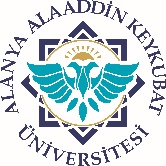 FARKLI ÜNİVERSİTELERDEN DERS ALMAK İSTEYENLER İÇİNYAZ OKULU BAŞVURU FORMUFARKLI ÜNİVERSİTELERDEN DERS ALMAK İSTEYENLER İÇİNYAZ OKULU BAŞVURU FORMUFARKLI ÜNİVERSİTELERDEN DERS ALMAK İSTEYENLER İÇİNYAZ OKULU BAŞVURU FORMUFARKLI ÜNİVERSİTELERDEN DERS ALMAK İSTEYENLER İÇİNYAZ OKULU BAŞVURU FORMUALANYA ALAADDİN KEYKUBAT ÜNİVERSİTESİİKTİSADİ, İDARİ VE SOSYAL BİLİMLER FAKÜLTESİ…………………………….. BÖLÜM BAŞKANLIĞINAALANYA ALAADDİN KEYKUBAT ÜNİVERSİTESİİKTİSADİ, İDARİ VE SOSYAL BİLİMLER FAKÜLTESİ…………………………….. BÖLÜM BAŞKANLIĞINAALANYA ALAADDİN KEYKUBAT ÜNİVERSİTESİİKTİSADİ, İDARİ VE SOSYAL BİLİMLER FAKÜLTESİ…………………………….. BÖLÜM BAŞKANLIĞINAALANYA ALAADDİN KEYKUBAT ÜNİVERSİTESİİKTİSADİ, İDARİ VE SOSYAL BİLİMLER FAKÜLTESİ…………………………….. BÖLÜM BAŞKANLIĞINAALANYA ALAADDİN KEYKUBAT ÜNİVERSİTESİİKTİSADİ, İDARİ VE SOSYAL BİLİMLER FAKÜLTESİ…………………………….. BÖLÜM BAŞKANLIĞINAALANYA ALAADDİN KEYKUBAT ÜNİVERSİTESİİKTİSADİ, İDARİ VE SOSYAL BİLİMLER FAKÜLTESİ…………………………….. BÖLÜM BAŞKANLIĞINA          20…. – 20…. Eğitim Öğretim Yılı Yaz Öğretiminde aşağıda belirtilen dersleri ………..………………………………………. Üniversitesi ……………………..………………. Fakültesi ……………………………………….. Bölümünden alabilmem hususunda gereğini arz ederim.                                      Ad Soyad                                    İmzaEKLER:Başka Üniversiteden alınacak derslerin ve ders planlarının onaylı içerikleri.YAZ ÖĞRETİMİNDE ALINMASI İSTENEN DERSLER          20…. – 20…. Eğitim Öğretim Yılı Yaz Öğretiminde aşağıda belirtilen dersleri ………..………………………………………. Üniversitesi ……………………..………………. Fakültesi ……………………………………….. Bölümünden alabilmem hususunda gereğini arz ederim.                                      Ad Soyad                                    İmzaEKLER:Başka Üniversiteden alınacak derslerin ve ders planlarının onaylı içerikleri.YAZ ÖĞRETİMİNDE ALINMASI İSTENEN DERSLER          20…. – 20…. Eğitim Öğretim Yılı Yaz Öğretiminde aşağıda belirtilen dersleri ………..………………………………………. Üniversitesi ……………………..………………. Fakültesi ……………………………………….. Bölümünden alabilmem hususunda gereğini arz ederim.                                      Ad Soyad                                    İmzaEKLER:Başka Üniversiteden alınacak derslerin ve ders planlarının onaylı içerikleri.YAZ ÖĞRETİMİNDE ALINMASI İSTENEN DERSLER          20…. – 20…. Eğitim Öğretim Yılı Yaz Öğretiminde aşağıda belirtilen dersleri ………..………………………………………. Üniversitesi ……………………..………………. Fakültesi ……………………………………….. Bölümünden alabilmem hususunda gereğini arz ederim.                                      Ad Soyad                                    İmzaEKLER:Başka Üniversiteden alınacak derslerin ve ders planlarının onaylı içerikleri.YAZ ÖĞRETİMİNDE ALINMASI İSTENEN DERSLER          20…. – 20…. Eğitim Öğretim Yılı Yaz Öğretiminde aşağıda belirtilen dersleri ………..………………………………………. Üniversitesi ……………………..………………. Fakültesi ……………………………………….. Bölümünden alabilmem hususunda gereğini arz ederim.                                      Ad Soyad                                    İmzaEKLER:Başka Üniversiteden alınacak derslerin ve ders planlarının onaylı içerikleri.YAZ ÖĞRETİMİNDE ALINMASI İSTENEN DERSLER          20…. – 20…. Eğitim Öğretim Yılı Yaz Öğretiminde aşağıda belirtilen dersleri ………..………………………………………. Üniversitesi ……………………..………………. Fakültesi ……………………………………….. Bölümünden alabilmem hususunda gereğini arz ederim.                                      Ad Soyad                                    İmzaEKLER:Başka Üniversiteden alınacak derslerin ve ders planlarının onaylı içerikleri.YAZ ÖĞRETİMİNDE ALINMASI İSTENEN DERSLERÖğretim Elemanı GörüşüÖğretim Elemanı GörüşüÖğretim Elemanı GörüşüÖğretim Elemanı GörüşüÖğretim Elemanı GörüşüÖğretim Elemanı GörüşüS.NYaz Okulunda Alınacak Eşdeğer Derslerin AdıYaz Okulunda Alınacak Eşdeğer Derslerin AdıUygundur /                       Uygun DeğildirAdı Soyadıİmza12345NOTYaz öğretimi ile ilgili işlemler Üniversitemiz Yaz Öğretimi Yönergesi çerçevesinde yapılır.1-Yaz öğretiminde bir öğrenci Üniversitemiz içinden ve diğer yükseköğretim kurumlarından her yaz döneminde en fazla 20 AKTS’lik ders alabilir.2-Yaz öğretiminde alınacak olan dersin içerik, kredi ve saat ölçütleri onaylı olarak dilekçe teslim edilirken ekte sunulmalıdır. 3- Diğer üniversitelerden ders almak isteyen öğrencinin üniversitemize yerleştiği yılda kayıtlı olduğu bölüm/programın taban puanından dersi alacağı üniversitenin bölüm/programın taban puanına eşit veya daha yüksek olması,4- Yaz öğretiminde alınacak olan dersin kredi veya AKTS’si Üniversitemizdeki dersin kredi veya AKTS’sine eşit veya daha fazla olması gerekir.5-Dilekçe ve ders içerikleri Evrak Kayıt’a teslim edilecektir.Yaz öğretimi ile ilgili işlemler Üniversitemiz Yaz Öğretimi Yönergesi çerçevesinde yapılır.1-Yaz öğretiminde bir öğrenci Üniversitemiz içinden ve diğer yükseköğretim kurumlarından her yaz döneminde en fazla 20 AKTS’lik ders alabilir.2-Yaz öğretiminde alınacak olan dersin içerik, kredi ve saat ölçütleri onaylı olarak dilekçe teslim edilirken ekte sunulmalıdır. 3- Diğer üniversitelerden ders almak isteyen öğrencinin üniversitemize yerleştiği yılda kayıtlı olduğu bölüm/programın taban puanından dersi alacağı üniversitenin bölüm/programın taban puanına eşit veya daha yüksek olması,4- Yaz öğretiminde alınacak olan dersin kredi veya AKTS’si Üniversitemizdeki dersin kredi veya AKTS’sine eşit veya daha fazla olması gerekir.5-Dilekçe ve ders içerikleri Evrak Kayıt’a teslim edilecektir.Yaz öğretimi ile ilgili işlemler Üniversitemiz Yaz Öğretimi Yönergesi çerçevesinde yapılır.1-Yaz öğretiminde bir öğrenci Üniversitemiz içinden ve diğer yükseköğretim kurumlarından her yaz döneminde en fazla 20 AKTS’lik ders alabilir.2-Yaz öğretiminde alınacak olan dersin içerik, kredi ve saat ölçütleri onaylı olarak dilekçe teslim edilirken ekte sunulmalıdır. 3- Diğer üniversitelerden ders almak isteyen öğrencinin üniversitemize yerleştiği yılda kayıtlı olduğu bölüm/programın taban puanından dersi alacağı üniversitenin bölüm/programın taban puanına eşit veya daha yüksek olması,4- Yaz öğretiminde alınacak olan dersin kredi veya AKTS’si Üniversitemizdeki dersin kredi veya AKTS’sine eşit veya daha fazla olması gerekir.5-Dilekçe ve ders içerikleri Evrak Kayıt’a teslim edilecektir.Yaz öğretimi ile ilgili işlemler Üniversitemiz Yaz Öğretimi Yönergesi çerçevesinde yapılır.1-Yaz öğretiminde bir öğrenci Üniversitemiz içinden ve diğer yükseköğretim kurumlarından her yaz döneminde en fazla 20 AKTS’lik ders alabilir.2-Yaz öğretiminde alınacak olan dersin içerik, kredi ve saat ölçütleri onaylı olarak dilekçe teslim edilirken ekte sunulmalıdır. 3- Diğer üniversitelerden ders almak isteyen öğrencinin üniversitemize yerleştiği yılda kayıtlı olduğu bölüm/programın taban puanından dersi alacağı üniversitenin bölüm/programın taban puanına eşit veya daha yüksek olması,4- Yaz öğretiminde alınacak olan dersin kredi veya AKTS’si Üniversitemizdeki dersin kredi veya AKTS’sine eşit veya daha fazla olması gerekir.5-Dilekçe ve ders içerikleri Evrak Kayıt’a teslim edilecektir.Yaz öğretimi ile ilgili işlemler Üniversitemiz Yaz Öğretimi Yönergesi çerçevesinde yapılır.1-Yaz öğretiminde bir öğrenci Üniversitemiz içinden ve diğer yükseköğretim kurumlarından her yaz döneminde en fazla 20 AKTS’lik ders alabilir.2-Yaz öğretiminde alınacak olan dersin içerik, kredi ve saat ölçütleri onaylı olarak dilekçe teslim edilirken ekte sunulmalıdır. 3- Diğer üniversitelerden ders almak isteyen öğrencinin üniversitemize yerleştiği yılda kayıtlı olduğu bölüm/programın taban puanından dersi alacağı üniversitenin bölüm/programın taban puanına eşit veya daha yüksek olması,4- Yaz öğretiminde alınacak olan dersin kredi veya AKTS’si Üniversitemizdeki dersin kredi veya AKTS’sine eşit veya daha fazla olması gerekir.5-Dilekçe ve ders içerikleri Evrak Kayıt’a teslim edilecektir.